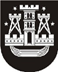 KLAIPĖDOS MIESTO SAVIVALDYBĖS TARYBASPRENDIMASDĖL Renaldo kulikausko ir kitų pareiškėjų reikalavimų ir siūlymų, pripažintų peticija2019 m. kovo 21 d. Nr. T2-77KlaipėdaVadovaudamasi Lietuvos Respublikos peticijų įstatymo 14 straipsnio 3 dalimi ir 16 straipsniu, Klaipėdos miesto savivaldybės peticijų komisijos nuostatų, patvirtintų Klaipėdos miesto savivaldybės tarybos 2004 m. lapkričio 25 d. sprendimu Nr. 1-406 „Dėl Klaipėdos miesto savivaldybės peticijų komisijos nuostatų patvirtinimo“, 27 ir 28 punktais bei atsižvelgdama į Klaipėdos miesto savivaldybės peticijų komisijos 2019 m. vasario 27 d. išvadą, Klaipėdos miesto savivaldybės taryba nusprendžia:Pritarti Klaipėdos miesto savivaldybės peticijų komisijos 2019 m. vasario 27 d. išvadai dėl Renaldo Kulikausko ir kitų pareiškėjų peticija pripažintų reikalavimų ir siūlymų:1. Tenkinti reikalavimą sunkiojo transporto eismą mieste riboti piko valandomis, nuo 8 iki 10 val. ir nuo 16 iki 18 val., nukreipiant jį į aplinkkelius, ir įpareigoti Klaipėdos miesto savivaldybės administraciją parengti tvarkos aprašo projektą bei priemonių planą, numatančius, kokioms aplinkybėms esant kurias transporto ribojimo priemones privaloma taikyti.2. Netenkinti reikalavimo iki 2021 m. sujungti visus Klaipėdos miesto gatvių šviesoforus į bendrą tinklą ir prijungti prie 2019 m. Klaipėdos miesto savivaldybės 2018–2020 m. strateginiame veiklos plano Susisiekimo sistemos priežiūros ir plėtros programoje (Nr. 06) numatytos įdiegti koordinuotos šviesoforų reguliavimo ir valdymo sistemos, tuo užtikrinant visame mieste dirbtinio intelekto pagrindu valdomos žaliosios bangos veikimą; nustatyti šiai programai darbų, kuriuos planuojama padaryti, įgyvendinant koalicijos 2015–2019 m. programą „Pirmyn, Klaipėda!“, sąraše aukščiausią prioritetą. Pavesti Klaipėdos miesto savivaldybės administracijai peržiūrėti įgyvendinamą projektą „Dalyvavimas projekte „Uostamiesčiai: darnaus judumo principų integravimas (PORT-Cities: Integrating Sustainability, PORTIS)“ ir, esant galimybėms, koreguoti šio projekto veiklas, numatant spartesnius išmaniosios transporto valdymo sistemos įdiegimo terminus. 3. Tenkinti reikalavimą parengti medžių sodinimo ir žaliųjų plotų įrengimo Šilutės plente ir kitose labiausiai užterštose miesto dalyse programą, skiriant adekvatų finansavimą ir nustatant vykdymo terminus, ir pavesti Klaipėdos miesto savivaldybės administracijai šią programą parengti iki 2019 m. lapkričio 1 d.4. Netenkinti reikalavimo remiantis Lietuvos Respublikos aplinkos apsaugos įstatymo 6 straipsnio 6 dalies 8 punktu nustatyti Klaipėdos miesto teritorijoje griežtesnes, negu to reikalauja valstybiniai teisės aktai, taršos normas pramonės subjektams, taip mažinant suminę miesto taršą.Savivaldybės merasVytautas Grubliauskas